Тесты по технологии (культура дома и декоративно-прикладное творчество)для школьного этапа всероссийской олимпиады школьников 2017-18уч. г.9 классКулинарияОтметьте знаком  +  все правильные ответы1. В органолептическом способе оценки качества мяса участвуют1        зрение2        обоняние3        осязание4        слух5        вкусОтметьте знаком  +  правильный ответ2. Сырые мясные продукты, предназначенные для длительного хранения, следует положить1        на верхнюю полку холодильника2    на среднюю полку холодильника3    на нижнюю полку холодильника4        в морозильное отделениеОтметьте знаком  +  правильный ответ3. Если еда прервана, столовые приборы кладут 1        на стол справа от тарелки2        на стол слева от тарелки3        в тарелку крест-накрест4        в тарелку параллельно друг другу5        на край тарелки ручками на стол4. Отметьте в таблице знаком + стадии механической обработки, которым подвергаются овощи, перечисленные в первой колонке таблицыОтметьте знаком  +  правильный ответ5. При консервировании в домашних условиях стерилизацией называют1        тепловую обработку продуктов до температуры 70С2        тепловую обработку продуктов до температуры 100С и выше3        удаление семян из плодов4        герметизацию банок металлическими крышками5        обработку продуктов горячим паромОтметьте знаком  +  правильный ответ6. Отличительной особенностью изделий из песочного теста является 1    высокая плотность2    слоистая структура3    воздушность4    рассыпчатость5    вязкостьМатериаловедениеОтметьте знаком  +  правильный ответ7. В приведенном перечне укажите тот  орган растения хлопчатника,  из которого получают  хлопковое волокно1        из стеблей2        из листьев3        из цветов4        из плодовОтметьте знаком  +  все правильные ответы8. В текстильной промышленности используют шерсть1        овец2    коров3        верблюдов4        свиней5        козОтметьте знаком  +  правильный ответ9. При изготовлении бельевых изделий принимаются во внимание следующие свойства тканей:1        гигроскопичность2    драпируемость3    пылеемкость4    сминаемость5    электризуемостьДопишите предложение10. Обработка ткани антистатиком уменьшает ее…………….…………..  . Машиноведение11. Установите соответствиеОтвет: 1 – ….., 2 – ….., 3 – …...Отметьте знаком  +  все правильные ответы12. Ткань перед раскроем следует 1        декатировать2        сложить вдоль изнаночной стороной внутрь3        сложить вдоль лицевой стороной внутрь4        сложить поперек лицевой стороной внутрь5        выровнять срезыОтметьте знаком  +  все правильные ответы13. Машинный шов в швейном изделии относится к соединениям1        подвижным2        неподвижным3        разъемным4        неразъемнымОтметьте знаком  +  правильный ответ14. Чтобы нитка в машинном шве не петляла сверху, необходимо 1        уменьшить натяжение верхней нити2        уменьшить натяжение нижней нити3        увеличить натяжение верхней нити4        увеличить натяжение нижней нитиОтметьте знаком  +  все правильные ответы15. Плохое продвижение ткани при шитье на швейной машине может происходить по следующим причинам1        между зубьями рейки скопилась грязь2        затупились зубья рейки, 3        слабый нажим лапки, 4        слишком тонкая ткань5        регулятор длины стежка установлен в нулевое положениеРукоделиеОтметьте знаком  +  правильный ответ16. В технике мокрого валяния используются волокна1        льна2        хлопка3        шерсти4        капрона5        вискозыОтметьте знаком  +  правильный ответ17. Изделие, показанное на рисунке, изготовлено в технике плетенияКонструированиеОтметьте знаком  +  правильный ответ18. Построение чертежа основы швейного изделия в рабочей тетради выполняется в масштабе1        1:12        1:23        1:44        1:10Отметьте знаком  +  правильный ответ19. Мерка Дтс при построении чертежа основы юбки необходима для 1        определения ширины юбки2        определения длины пояса3        расчета ширины вытачек4        определения положения линии бедерОтметьте знаком  +  правильный ответ20. Сумма растворов вытачек прямой юбки рассчитывается по формуле1    Сб – Ст2       (Сб+Пб) – (Ст+Пт)3    Сб – (Ст+Пт)4       (Сб+Пб) – Ст5       (Ст+Пт) – (Сб+Пб)ТехнологияОтметьте знаком  +  правильный ответ21. Соединение примерно одинаковых по величине деталей машинной строчкой называется1….….стачиванием2….….застрачиванием3….….притачиванием4….….прострачиванием5….…. втачиванием22. Проставьте в прямоугольниках     номера, соответствующие правильной последовательности технологических операций при втачивании рукава в проймуА…….втачать рукав со стороны проймыБ…….выполнить посадку рукаваВ…….проложить две строчки по окату рукаваГ…….вметать рукав, совмещая контрольные точкиД…….выполнить примеркуОтметьте знаком  +  правильный ответ23. Длина петли в изделиях с застежкой равна1        диаметру пуговицы2        толщине пуговицы3        диаметру пуговицы + 4        диаметру пуговицы + 5        диаметр + толщина пуговицыОтметьте знаком  +  правильный ответ24. При втачивании рукава в пройму машинная строчка прокладывается 1        по пройме от плечевого шва к боковому2        по пройме от бокового шва к плечевому3        по рукаву от плечевого шва к боковому4        по рукаву от бокового шва к плечевому5        по пройме по кругу6        по рукаву по кругуОтметьте знаком  +  правильный ответ25. При раскладке выкройки на ткани следует применять следующий порядок раскладки деталей1        сначала крупные, затем мелкие2        сначала мелкие, затем крупные3        порядок раскладки не имеет значенияЭлектротехникаОтметьте знаком  +  правильный ответ26. В лампе накаливания используется действие тока1        электромагнитное2        электрохимическое3        тепловоеОтметьте знаком  +  правильный ответ27. В кофемолке используется электродвигатель1        синхронный2        асинхронный3        коллекторный постоянного тока 4        коллекторный переменного тока5        шаговыйИнтерьерОтметьте знаком  +  правильный ответ28. Окраска потолка значительно светлее окраски стен1    зрительно увеличивает высоту потолка2        зрительно уменьшает высоту потолка3        зрительно фиксирует высоту потолкаОтметьте знаком  +  правильный ответ29. Крупный рисунок на обоях 1    зрительно увеличивает пространство комнаты2        зрительно уменьшает пространство комнаты3        не влияет на зрительное восприятие пространства комнатыПрофессиональное самоопределениеОтметьте знаком  +  все правильные ответы30. К непроизводственным сферам деятельности человека относятся 1        машиностроение2    лесное хозяйство3    общественное питание4    пассажирский транспорт5    сельское хозяйство31. К какому типу темперамента следует отнести человека со следующими характеристиками?Быстрый, порывистый, способный отдаваться делу со страстностью, но не уравновешенный, склонный к бурным эмоциональным вспышкам и резким сменам настроения.Ответ:………………………….ЭкономикаОтметьте знаком  +  правильный ответ32. Поднять рыночную цену выпускаемой продукции позволяют1    улучшение организации производства2    повышение уровня автоматизации3    улучшение качества продукции4    увеличение производительности труда5    сокращение отходов производства6    повышение квалификации работниковОтметьте знаком  +  правильный ответ33. При покупке нового технологического оборудования наиболее значимым фактором является1    фирма-изготовитель2    дизайн3    цена4    повышение производительности труда5    срок окупаемостиПроектная деятельность34. Напишите, к какому этапу учебного проектирования относятся следующие виды деятельности:Определение требований к объекту проектированияПоиск и анализ проблемыПланирование проектной деятельностиВыбор темы проектаОтвет:……………………………………………………35. Установите соответствие между этапами учебного проектирования и видами деятельностиОтвет: 1 – ….. , 2 – ….. , 3 – ….. , 4 – ….. ОвощиСортировкаМойкаОчисткаПромывкаНарезкаКартофельПомидорыЛукСалатКонструкция иглыКонструкция иглыНазначение иглыНазначение иглы1Игла гладкая, ровная, отверстие для нитки вблизи тупого концаАИгла для швейной машины2Игла гладкая с утолщением , отверстие для нитки вблизи острого концаБИгла для фелтинга3Игла ровная без отверстия для нитки, вблизи острого конца трехгранная, с насечками на граняхВИгла для ручных работ1        фриволите2        макраме3        на коклюшках4        на бердышке (берде)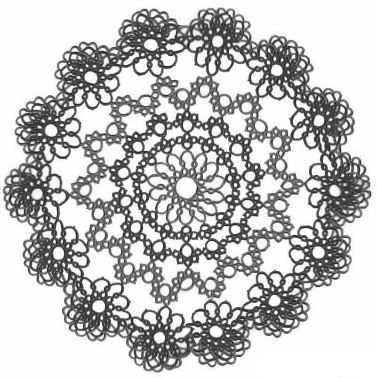 Вид деятельностиВид деятельностиЭтап проектированияЭтап проектирования1Сбор, изучение и обработка информации по теме проектаАКонструкторский2Составление конструкторской документацииБЗаключительный3Отработка навыков выполнения технологических операцийВТехнологический4Подготовка и проведение презентации проектаГПоисковый 